CALENDARIO LITURGICO SETTIMANALE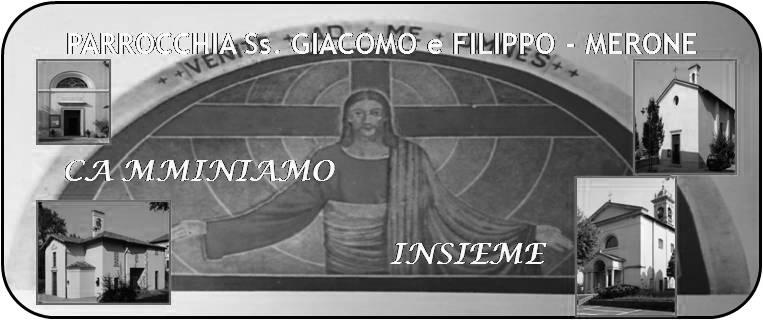  Dal 18 al 25 novembre 201818 novembre 2018                                                Anno VII, n° 282Prima di avvento, prima confessioneIl tempo di avvento ci porta ad aspettare con ansia la venuta di Gesù che viene a cambiare il mondo con il suo amore.Ed è proprio questo amore che vogliamo contemplare con la prima confessione dei nostri bambini che, quasi a volerci dire che per accogliere bene Gesù bisogna avere un cuore puro,  vivranno questo sacramento tanto atteso e preparato. Potrebbe allora essere questa l’occasione per chiederci se noi viviamo la gioia del perdono di Dio nella nostra vita. Il tempo liturgico che iniziamo potrebbe essere l’occasione per riscoprire la confessione come momento reale di vicinanza all’amore di Dio per noi, come occasione di rilancio della nostra vita interiore, come partenza nuova per una nuova vita in Dio. Non abbiamo paura ad interrogarci con onestà sulla confessione, per accogliere meglio il Signore di Misericordia, che verrà ad abitare il mondo nel natale per donarci una vita nuova e ricca di perdono e di felicità.    					Don MarcoVITA  DI  COMUNITÀCominciando le benedizioni delle Famiglie nella nostra parrocchia verrà celebrata la S. Messa anche la mattina con il seguente calendario:Mercoledì 21 ore 14.30 messa  III età in oratorio, a seguire tombolataDal 19 al 21 novembre ore 21.00 esercizi spirituali di avvento per diciottenni e giovani a Oggiono Sabato 24 ore 9.00 ritiro dei catechisti della iniziazione cristiana in oratorioDomenica 25 dalle 9.30 ritiro di avvento II e III media a Lurago d’ ErbaSabato 24 siamo chiamati a contribuire alla “ colletta alimentari”Sabato 24 alla messa delle ore 18.00 celebreremo il ricordo liturgico di santa Cecilia, patrona della musica e del cantoÈ arrivata la nuova agenda pastorale per segnare le intenzioni delle sante Messe dell’anno 2019. Da sabato 17 novembre ricominciamo la raccolta dei generi alimentari per sostenere le opere di carità della caritas parrocchiale ( scatolame, pasta, riso, olio, sale, zucchero…) un grazie sincero a chi vorrà collaborare in questa iniziativa.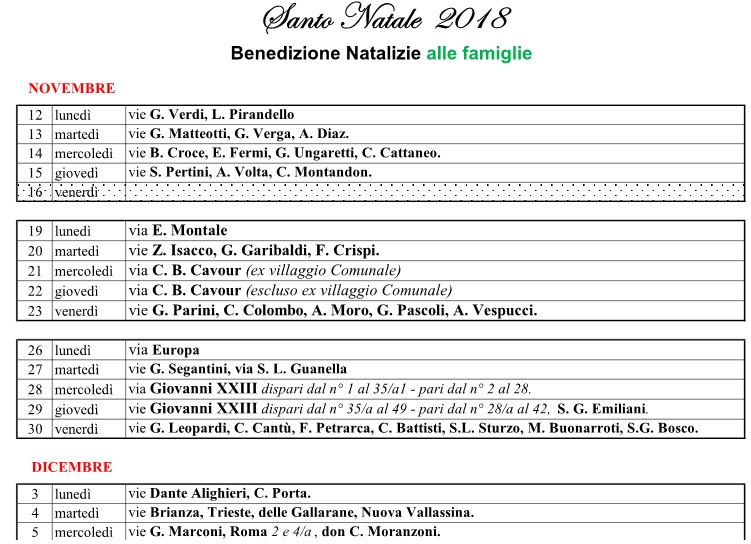 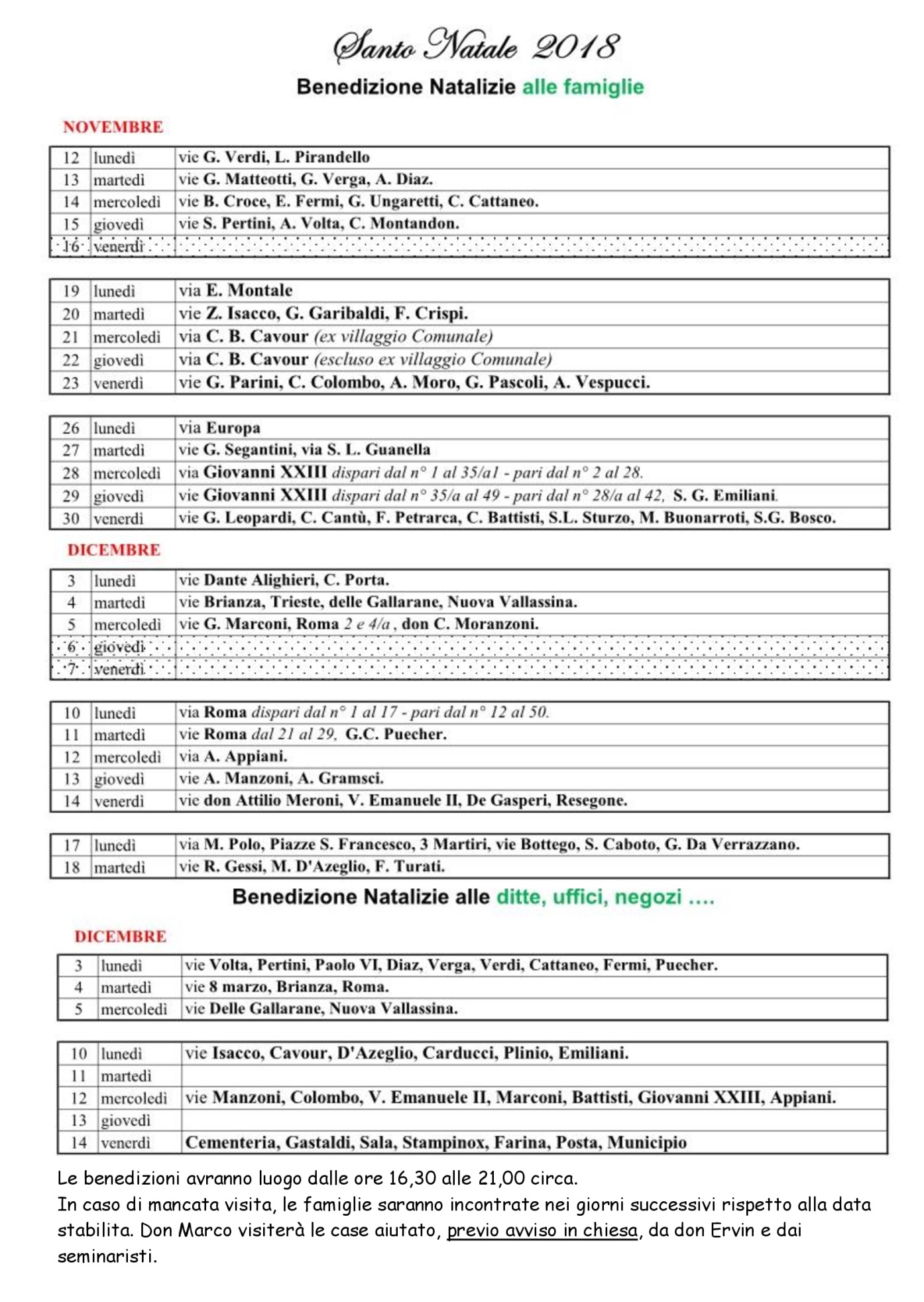 Nei giorni o di venerdì 9  o di sabato 10 è stato sottratto nella chiesetta di Moiana il crocifisso che era posto nelle mani della statua di san Francesco. Preghiamo perché chi ha commesso questo atto possa ravvedersi e rendere la croce che , pur non avendo un reale valore economico, certamente ha un valore di fede e affettivo. Possa il Signore perdonare chiunque ha compiuto questo atto cosi sciocco e così poco rispettoso di tutto ciò che è sacro.SAB. 17S. Elisabetta d’Ungheria16.0017.0018.00S. ConfessioniCesare e Angelina, Ghezzi DavideFam. Conti e Formenti, COSCRITTI 1958DOM. 18I settimana di Avvento  7.30  8.3010.3017.3018.00PRO POPULOa S. Caterina Fam. Ciceri e CinquetiFam. Rigamonti e RivaCanto del VesperoRipamonti Emilio e Teresa, Sala GiancarloLUN. 19feria  8.0018.00a S. Caterina: sr. Silvia, Maria, Antonio, Berluti Rino, Rosetta, Giuseppe, Rosario, EsterMAR.20feria8.3018.00A S. FrancescoRigamonti Esterino, Haza Ilde, Longhi Piero, Panzeri Carla, EnricoMER. 21Presentazione BVM14.3018.00A S. Francesco Defunti coscritti 1948GIO. 22s. Cecilia16.0018.00Alla residenza Anziani: Sconfietti Adriana e Olgaa S. Caterina fam. Colombo RigamontiVEN.23feria8.3018.00Vittorio CortiSAB. 24feria16.0017.0018.00S. ConfessioniFam. Sgroi Gregorio, Mauri Ernestino e fam. MauriDOM. 25II settimana di Avvento  7.30  8.3010.3017.3018.00Fam. Fusia S. Caterina Tina, Piero, Leonarda, PaoloPRO POPULO Canto del VesperoFam. Pirovano e Orio